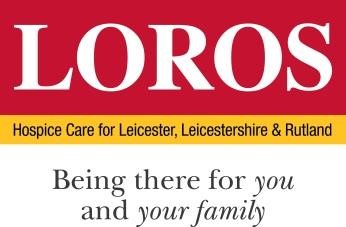 JOB DESCRIPTION JOB SUMMARY: Plan, develop and deliver a programme of mass participation events and fundraising activities to achieve targets contributing to a team target of £500,000 and a departmental target of £6M  Increase participation numbers and income for LOROS’ mass participation and iconic flagship events such as; The LOROS’ Twilight Walk, Rothley 10k, The Run Leicester Festival, LOROS’ charity bike ride, the Hospice Open Day and more.  Ensure we deliver the best possible participant experience at every event to encourage repeat participation in the future. Provide support to the Events Lead, helping to deliver the strategic aims and departmental objectives outlined in the 2022-2025 Fundraising Strategy, supporting the wider Income Generation Strategy. KEY DUTIES & RESPONSIBILITIES: Create, manage, and deliver robust project plans for allocated events, taking overall responsibility for all stages of campaign development and engaging with all relevant internal and external stakeholders Effectively manage individual project income and expenditure, providing accurate and timely reports to Event Manager and Head of Fundraising focussing on agreed KPIs Work closely with the Supporter Data and Marcomms Teams to utilise various communication and engagement methods/activities to ensure the highest level of supporter participation, stewardship and retention. Take ownership over the full management of the “on the ground” event delivery of flagship events, including but not limited to supply & stock management, merchandise, sponsorship, kit and equipment, preparation and build of event site, van loading, coordinating staff & volunteers, producing site plans, risk assessments and working documents and being the main point of contact on site throughout the duration of the event. Evaluate and report on event success and insights, making recommendations as part of an annual portfolio analysis, sharing learnings and helping to shape future planning and budgets. Working with the Events Lead, map and develop LOROS’ event supporter journey, seeking to enhance our supporters experience, ensuring participants have a positive, memorable, enjoyable and safe experience that they want to repeat year on year and are likely to recommend to friends and family. Build and maintain strong and sustainable working relationships with internal and external stakeholders; negotiating contract/service agreement terms & conditions when necessary. Identify and investigate challenges to understand root causes and potential implications on the event delivery and work towards finding and proposing appropriate solutions. LINE MANAGEMENT RESPONSIBILITY: Provide direct line management to one entry level Event Coordinator, setting clear targets and objectives, managing performance and development and conducting annual appraisals.  Future line management may also include one Events Apprentice as and when appointed. Manage staff and volunteers at on site at events ensuring adequate safety briefing and compliance with LOROS policies and procedures. GENERAL: As appropriate, represent LOROS which will include public speaking and presentations as required. Answer telephone calls, handle general fundraising enquiries and correspondence for the department which includes acknowledging voluntary income, as required. Ensure the meticulous recording of all data relating to fundraising on Raisers Edge and filing systems to ensure accurate Customer Relationship Management. Adhere to LOROS policies and procedures and best practice as set out in the Institute of Fundraising’s Code of Practice and ensure that all activities comply fully with relevant Data Protection law and any other relevant legislation Provide event support, help at events and represent LOROS on other occasions as deemed necessary.  This will require working outside of contracted hours. Support the overall objectives of the Fundraising Team and wider Income Generation Directorate All staff is subject to Equal Opportunities Legislation, the Data Protection Act and LOROS Confidentiality Policy. To carry out and comply with the prevention and control of infection as per LOROS policies and procedures. All staff is subject to LOROS policies, procedures and conditions of service, with reference to the Health and Safety at Work Act 1974. Take reasonable care for the health and safety of themselves and of other persons who may be affected by their acts or omissions at work. Co-operate with their employer as far as is necessary to meet the requirements of the legislation. All staff should be aware of and aim to contribute to LOROS’ Vision and Mission and also strive to exhibit the Values & Behaviours at all times (see attached document). The contents of this job description are not exhaustive and may be amended in accordance with the needs of the service after discussion with the post holder whose agreement will not be unreasonably withheld. Signed…………………………………………………………  Date………………………………………… Postholder Signed………………………………………………………..  Date ……………………………………….. Line Manager 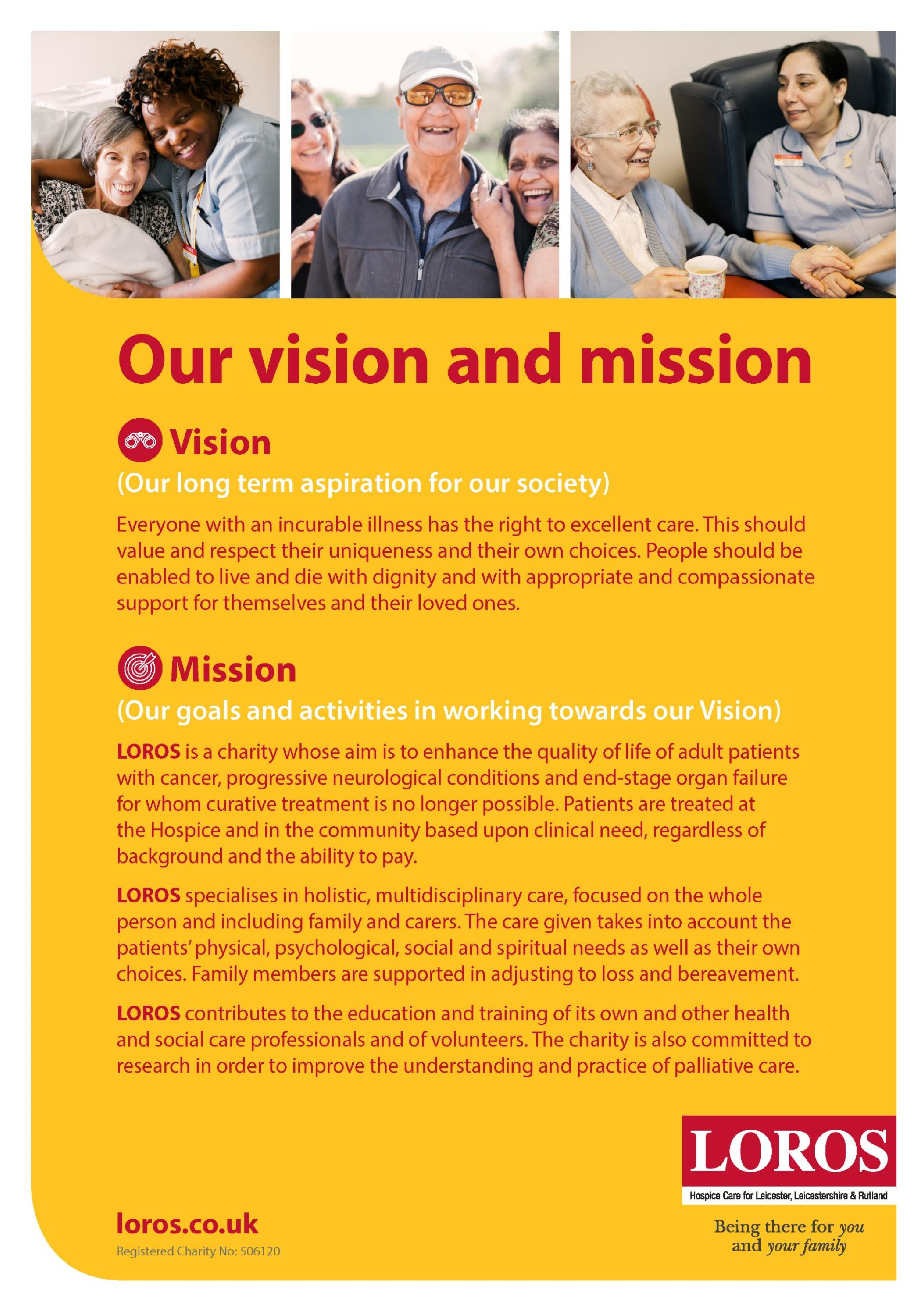 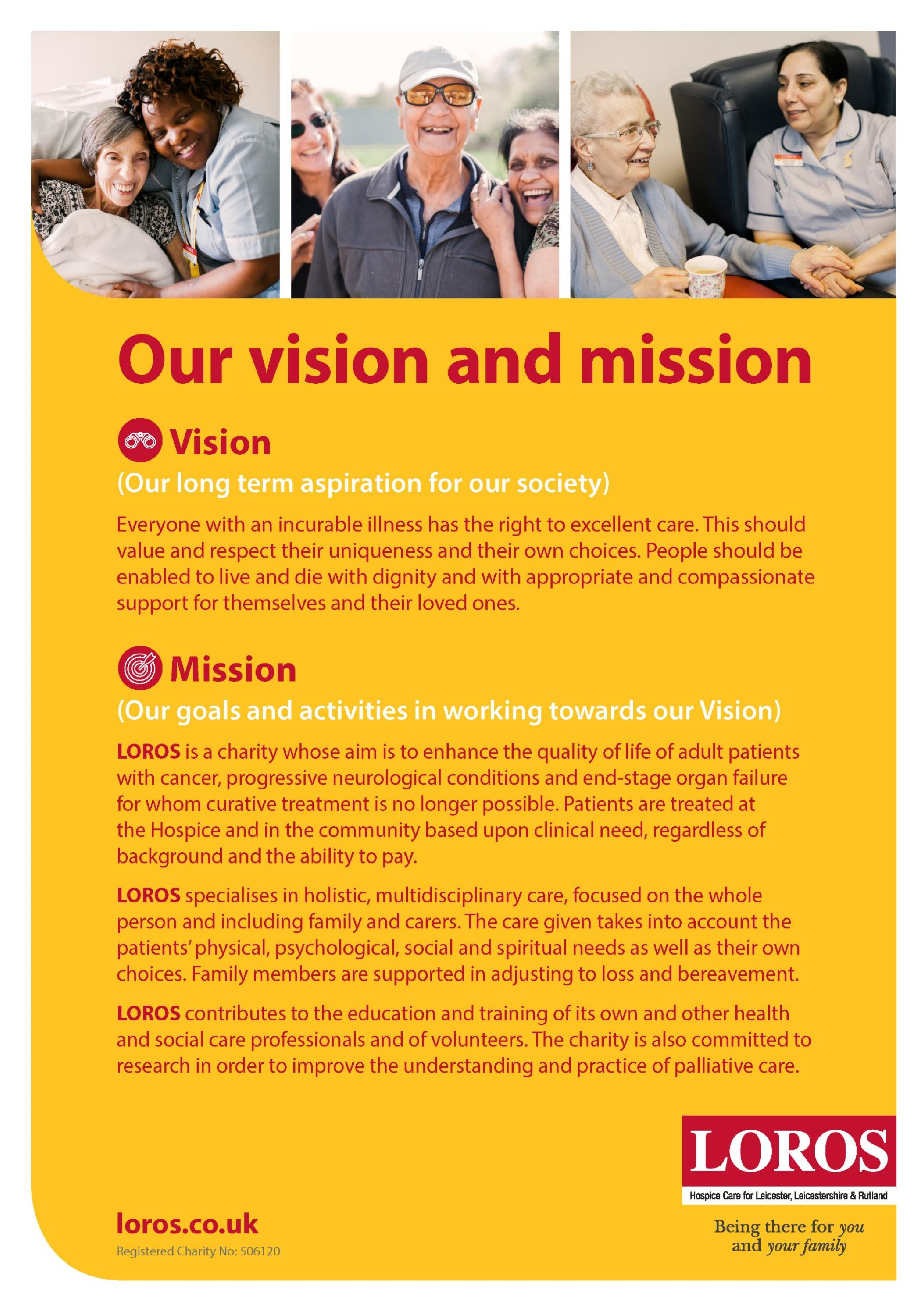 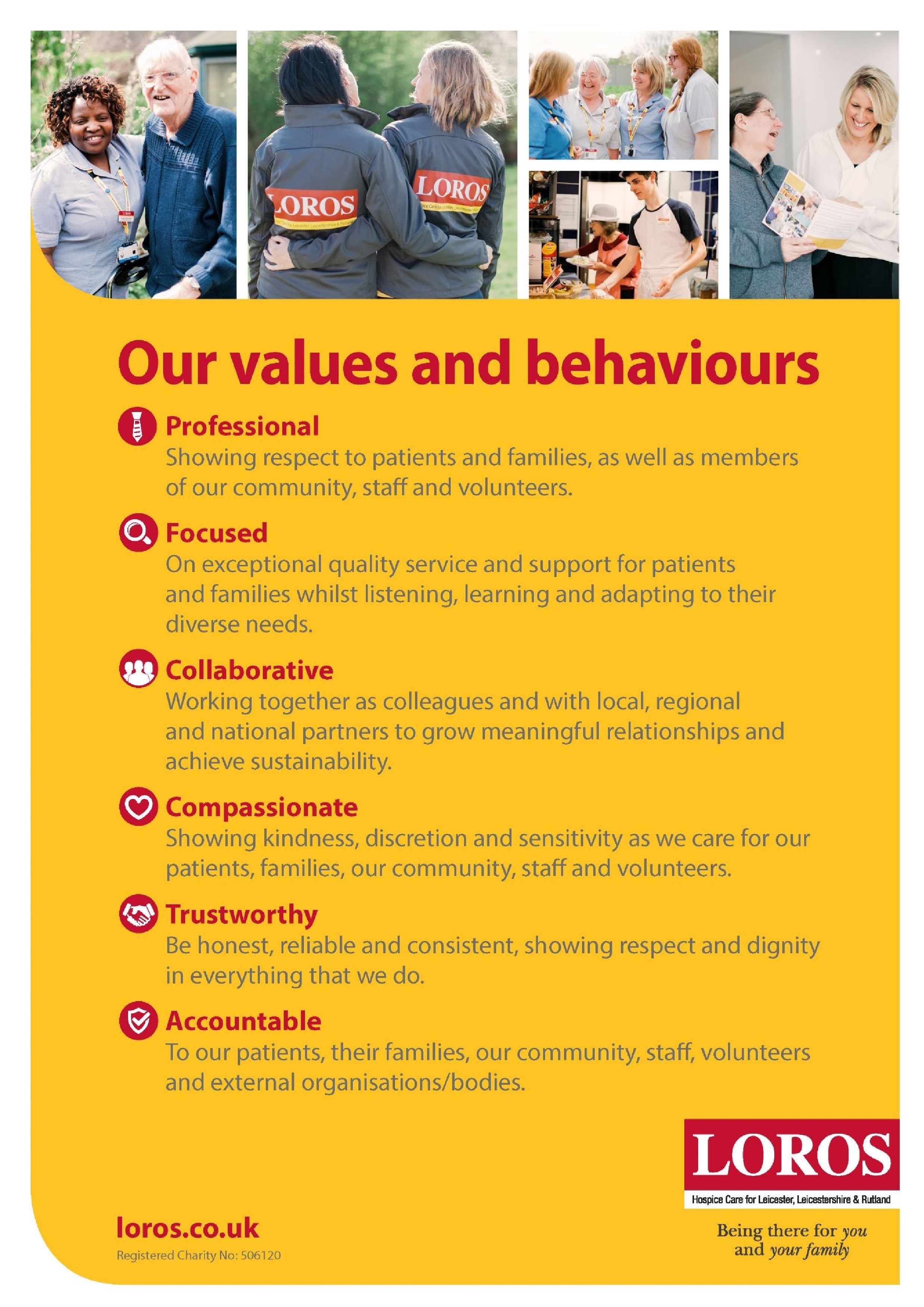 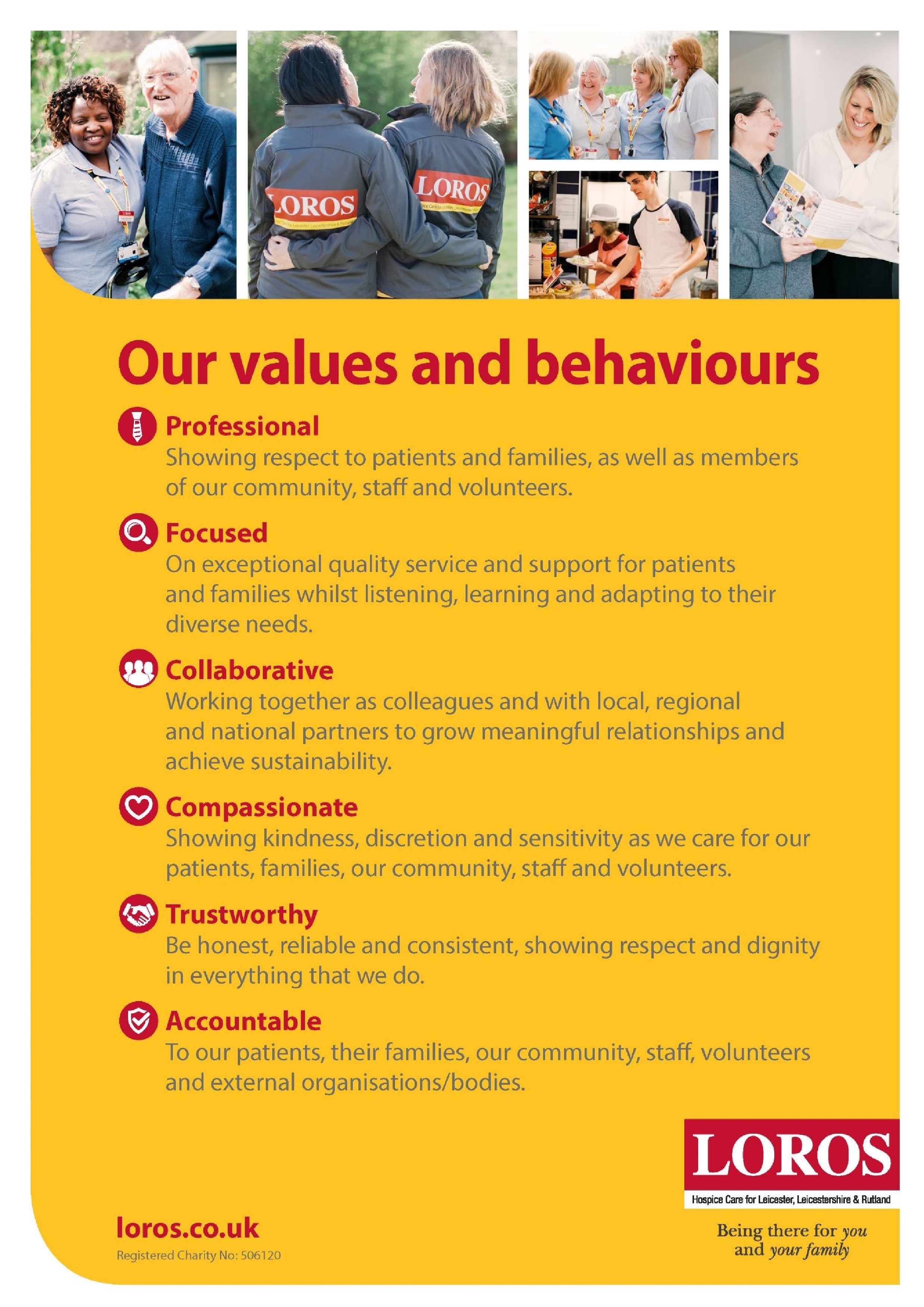 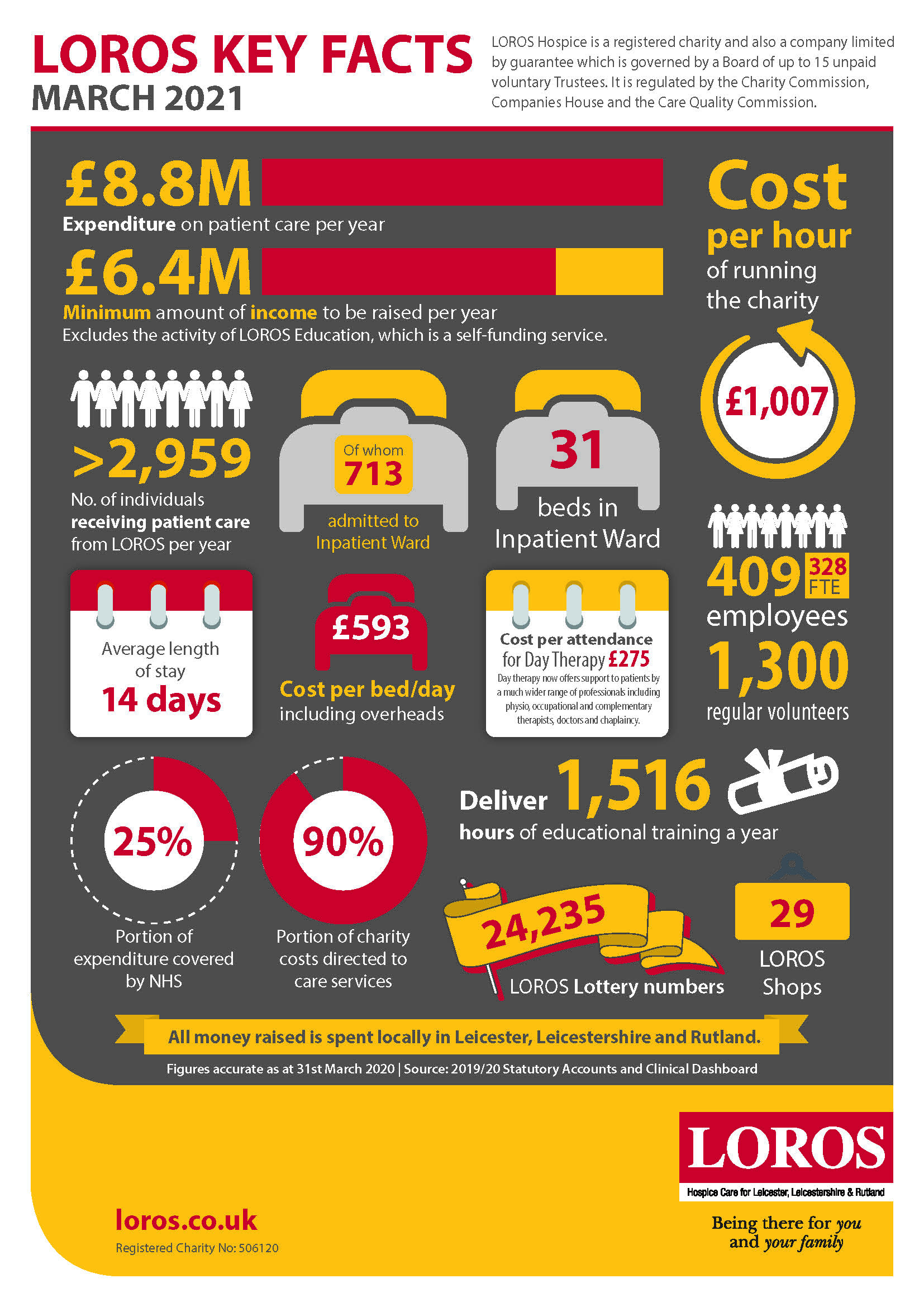 JOB TITLE: Mass Participation Events Officer BASE: 	 	 Leicestershire & Rutland Hospice RESPONSIBLE TO: Events Lead HOURS OF WORK: 37.5 hours per week  